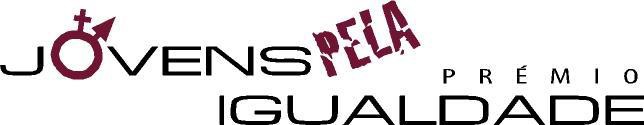 FICHA DE INSCRIÇÃONome da Associação: 	Endereço: 	Nome da pessoa responsável pela candidatura: 	Contacto telefónico: 	Correio eletrónico: 	AssinaturaNota: Do dossiê de candidatura deverão constar todos os itens solicitados pela organização de acordo com os requisitos propostos no artigo 4.º do Regulamento do Prémio.